参加中国昆虫学会2018年学术年会回执（请于2018年7月30日前通过E-mail发到中国昆虫学会，已回执的会员无需再回执）附件1：2018年会大会报告人简介1、黄大卫  男，博士生导师，南开大学教授、中国动物志编辑委员会常务副主任。曾任中国科学院动物研究所研究员，中国昆虫学会副理事长兼秘书长（2012-2017）、理事长（2002-2012），动物研究所副所长和所长，全国政协第九至十一届委员。主要从事昆虫分类、基因进化、基因组进化和协同进化等方面的研究。近期开展了昆虫多糖（如甲壳素）和生物跨域进化的研究。到2017年7月，出版3部小蜂总科(昆虫纲，膜翅目)分类学专著，1部支序系统学理论专著，发表248篇学术论文(SCI论文124篇)。获发明专利授权4项（生物技术）。先后获中国科学院青年科学家奖一等奖和二等奖各1项，中国科学院自然科学一等奖、二等奖和三等奖多项，获国家自然科学奖一项。获国家自然科学基金优秀中青年专项基金、国家杰出青年基金资助。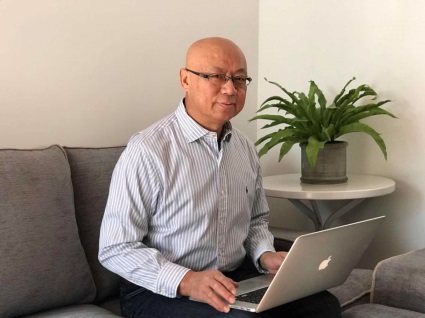 2、程功  男，研究员、博士生导师、清华大学医学院病毒传染病实验室PI，于2008年毕业于复旦大学获得理学博士学位，2008年7月至2011年11月于耶鲁大学医学院及HHMI研究所从事博士后研究。2012年1月起任清华大学医学院研究员、博士生导师。程功研究员主要致力于蚊媒病毒感染机制与抗病毒免疫研究，从分子层面阐明多种重要蚊媒病毒感染传播的分子机制及宿主免疫保护机制，为重要蚊媒病毒的防治提供生物学基础。程功研究员以通讯作者 (含共同) 或第一作者在Nature (2017)、Cell (2010)、Nature Microbiology (2016a, 2016b, 2017)、Nature Immunology (2018)、Nature Communications (2017)、 PLoS Pathogens (2014a, 2014b, 2015), Trends in Parasitology (2016) 等国际著名期刊发表论文及特邀综述，首次阐明寨卡病毒暴发机制、提出针对蚊媒病毒传染病的新型传播阻断策略。程功研究员曾获得国家自然基金委“优秀青年科学基金”、重点项目、英国皇家医学会“牛顿高级学者”、第三届树兰医学青年奖、第二届中源协和生命医学创新突破奖、科技部/盖茨基金会“Grand Challenge青年科学家”等奖励荣誉。担任中国昆虫学会昆虫比较免疫与互作专业委员会副主任委员、中国微生物学会微生物生物安全专业委员会委员、中国实验动物学会媒介实验动物专业委员会常务委员、中华预防医学会媒介生物学及控制专业委员会委员、国际应急管理协会亚太卫生应急专业委员会常务委员等学术职务。担任Frontiers in Cellular and Infection Microbiology杂志Associate Editor，eLife杂志Guest Reviewing Editor及Virologica Sinica《中国病毒学 (英)》期刊编委。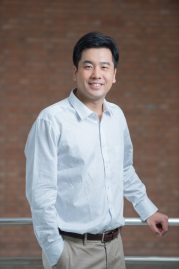 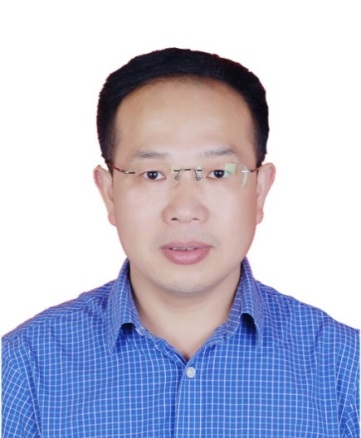 3、李胜  男，博士，二级教授，九三学社社员。“长江学者”特聘教授，“国家杰出青年”优秀，中国科学院“百人计划”优秀，全国优秀科技工作者。1994年湖南师范大学生物系本科毕业，2000年获中国科学院上海昆虫研究所动物学博士学位，2006年从约翰霍普金斯大学博士后出站后回国工作。2006.8-2016.5任中国科学院上海生命科学研究院植物生理生态研究所研究员、昆虫发育遗传学实验室课题组长，后担任中国科学院昆虫发育与进化生物学重点实验室副主任。2016.6作为“杰出人才”和动物学科的学术带头人引进华南师范大学生命科学学院全职工作，建立了“华南师范大学-昆虫科学与技术研究所NSCU –Institute of Insect Science and Technology”。回国10年期间，2007年获中国科学院百人计划和上海市浦江人才择优支持、终期评估均为优秀；2010年获SA-SIBS优秀青年人才奖励基金；2011年获国家杰出青年基金、终期评估优秀；2011年获上海市明治生命科学奖优秀奖；2012年遴选为上海市优秀学术带头人；2013年获中国遗传学会李汝祺动物遗传奖；2014年入选全国优秀科技工作者、上海市科技类党外优秀人才；2015年获评中国科学院特聘研究员；2016年当选为全国科协“九大”代表，被遴选为长江学者特聘教授。从事昆虫科学研究20余年，整合果蝇遗传发育和家蚕生理生化优势，在昆虫发育生物学研究领域的三项相辅相成的研究工作（JH和20E协同调控变态发育的分子机制；脂肪体重建的激素和营养调控；家蚕丝腺发育的遗传调控）中取得了一系列进展。在昆虫发育遗传领域、尤其是“昆虫变态发育的激素和营养调控”方向取得了一系列国际领先的研究成果，得到了国内外同行的高度肯定和评价。共发表SCI论文73篇，授权专利6项。其中，作为通讯作者在Autophagy, Cell Research, Development, Journal of Biological Chemistry和PLoS Genetics等国际知名期刊上发表论文37篇；作为第一作者在Annual Review of Entomology, Biochemical Journal和Insect Biochemistry and Molecular Biology等重要期刊上发表论文11篇；多篇论文遴选为封面论文或者作为专题评论。组织和承担了多项基金委重点、重点国际合作和面上项目、973课题、863项目、转基因专项等国家级研究任务。多次应邀在重大国际会议（如2011年在荷兰举行的第6届国际分子昆虫科学大会上）做主题和大会报告，多次担任国际大会（如2011年的国际昆虫生理生化和分子生物学会议、2010和2013年的国际蜕皮激素会议、2014年的国际保幼激素会议）主席和组委员成员。被昆虫学国际期刊Journal of Insect Physiology, Insect Science, Bulletin of Entomological Research和Journal of Insect Science，以及昆虫学中文期刊《昆虫学报》、《应用昆虫学报》等聘为编委；担任中国昆虫学会理事，中国昆虫学会上海昆虫学会理事长，中国昆虫学会昆虫发育与遗传专业委员会主任等学术职务。我国现代昆虫科学研究领头人之一。4、张江  男，于1997-2004年在湖北大学完成本科、硕士学习，2008年毕业于中科院上海生命科学学院。2008-2015年在德国马普分子植物生理所从事博士后研究，于2015年入选中组部“青年千人”，研究方向为植物质体工程与植物保护生物技术。近5年来在本领域取得了重大原创和突破性成果。部分研究成果发表于国际权威杂志Science，生物技术领域专业顶级综述杂志Trends in Biotechnology和植物专业领域杂志The Plant Journal上，其中在Science上发表题为< Full crop protection from an insect pest by expression of long double-stranded RNAs in plastids>的论文被选为当期封面推介文章并附有长篇评论文章，同时被Nature，Nature Reviews Genetics, Nature Structural & Molecular Biology和其他科学杂志及多家媒体报道，在科学界和新闻界引起了轰动，荣获由德国巴斯夫公司与德国马普分子植物生理所共同设立的Jeff Schell Award奖，2016年获湖北省青年五四奖章。近5年（2012-2017年）以第一作者发表SCI论文4篇。以主要发明人获得国际发明专利1项，多次受邀在国际与国内学术会议上进行口头报告。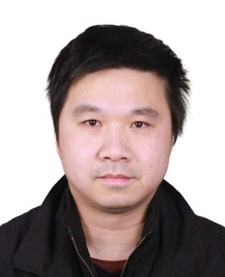 5、沈杰  男，2004年博士毕业于德国马普协会分子细胞生物学与遗传学研究所，2005-2009年博士后工作于瑞士日内瓦大学遗传发育系和德国美因茨大学遗传学研究所，2009年人才引进至中国农业大学昆虫学系。长期研究昆虫发育机理与害虫治理新技术，在Dpp信号通路调控翅发育的分子机理和纳米材料载体运载生物分子杀害虫的新技术平台取得了一系列重要进展，在Science、Advanced Materials、Development等期刊发表了41篇SCI论文，影响因子累计达300余分，获发明专利10余项，研究成果被Nature Cell Biology、The Scientists、The Latest Science、Entomology Research Today、NewsRX等学术媒体推荐报道20余次。获2009年教育部新世纪优秀人才、2016年科技部中青年科技创新领军人才、2017中组部万人计划领军人才等人才计划支持，兼任《植物保护学报》副主编和中国植物保护学会副理事长等。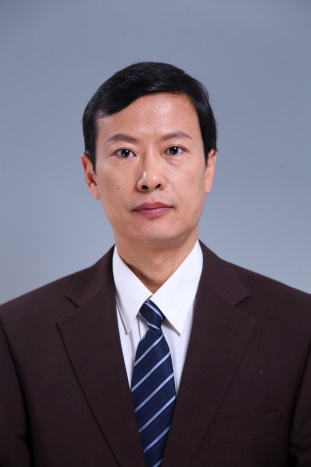 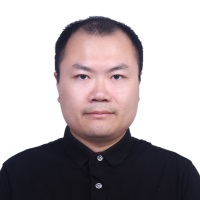 6、周传  男，中科院动物研究所，研究员，新百人计划入选者。自2005年始采用多学科的手段研究果蝇社会行为的神经机制，深入解析了果蝇争斗行为和失恋行为的分子机制和神经环路机制，揭示了求偶行为相关感觉信息在神经环路中进行编码和加工的机理。申请人以第一作者身份在Neuron、Nature Neuroscience、Elife、Journal of Neuroscience等期刊发表研究论文。研究成果被众多科学期刊Nature、Nature Reviews Neuroscience、Nature Neuroscience、Neuron和Current Biology专题评论，同时被新闻媒体如Science News、The Scientist、The Verge、redOrbit等报道。7、郑浩  男，1985年生，中国农业大学食品科学与营养工程学院教授，博士生导师。2018年入选“青年千人”项目，中国昆虫学会昆虫微生物组专业委员会委员。本科毕业于清华大学化工系，硕士获得清华大学化工系、日本东京工业大学生命理工学部双硕士学位。博士毕业于德国马克斯普朗克研究院陆地微生物所。于美国德克萨斯大学奥斯汀分校、美国科学院Nancy Moran院士实验室从事博士后研究工作。现主要致力于蜜蜂肠道微生物群落与宿主的共生关系，肠道菌群对宿主健康、食物代谢、激素调控、抵抗病原微生物等方面的机理解析。近五年以第一或通讯作者身份在PNAS，Molecular Biology and Evolution，mBio，Environmental Microbiology，Applied Environmental Microbiology等杂志发表文章9篇，并以共同作者身份在Nature Microbiology等杂志发表文章，共发表SCI论文13篇。所发表的文章曾被Faculty of 1000收录，由日本菌种保藏中心（JCM）主任大熊盛也撰写推荐文章，并甄选为Environmental Microbiology2016年1月刊封面；2015年获得日本M&E杂志年度科技文章奖。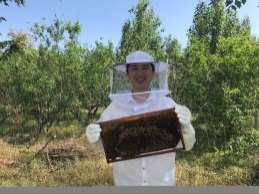 8、娄永根  男，理学博士、教授；浙江大学农学院植物保护系昆虫科学研究所农学院党委委员，植保系系主任、党总支书记；浙江大学求是特聘教授、973项目首席科学家、公益性行业（农业）科研专项首席专家、产业技术体系岗位科学家。主要从事昆虫与植物互作的化学与分子生态学、水稻抗虫功能基因组以及稻飞虱治理等方面的研究工作，重点揭示虫害诱导的植物防御反应以及害虫应对植物防御反应的化学与分子机理，发掘重要的功能基因及生态功能分子，开发基于行为调控及抗虫作物的害虫防治新技术。近期主要科研项目：稻飞虱灾变机理与可持续治理的基础研究（2010CB126200），2010-2014，国家重点基础研究发展计划（973）项目，3051万元，首席科学家；利用生态功能分子防控害虫与杂草(201403030)，2014-2018，公益性行业（农业）科研专项，1612万元，首席专家；转录因子OsERF3介导的水稻抗虫性机理研究(31330065)，2014-2018，国家自然科学基金重点项目，292万元，主持；褐飞虱相关的化学信号物及其介导的水稻防御反应，2016-2020，国家自然科学基金国际合作重点项目，328.6万，主持；现代农业产业技术体系-水稻(CARS-01-21)，2011-2020，农业部产业技术体系，700万元，岗位科学家。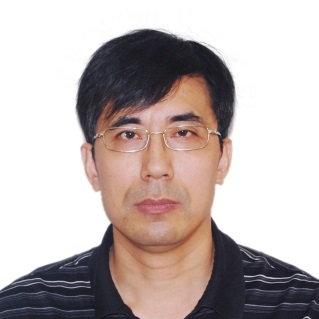 9、马春森  男，中国农业科学院植物保护研究所研究员，昆虫生态学和预测专家，果树害虫研究组组长，现代农业技术产业体系葡萄虫害防控岗位科学家，国家植保数据中心常务副主任，博士生导师。1983年于山西农业大学获农学学士学位，1989年于中国农业科学院研究生院获农学硕士学位，1996－2000年于德国汉诺威大学攻读博士并获园艺学博士学位。现兼中国昆虫学会理事；中国植物保护学会病虫测报专业委员会 副主任委员。在国际上率先开展气候变化条件下农作物害虫的种群动态及其预测技术的研究，开拓了昆虫气候变化生物学的研究思路、方法和理论，系列研究结果发表在国际著名专业期刊上（Global Change Biology；Journal of Animal Ecology 入选F1000 Primer；Oikos；Oecologia；Journal of Experimental Biology；Journal of Insect Physiology等）。创建了害虫气候变化生物学和果树害虫实验室，并与国际一流实验室开展密切合作。主持承担“国家自然基金重点国际合作项目”、“重点研发”和农业行业专项、国家自然基金面上项目等课题；开发出农业害虫种群预测通用模型、病虫害远程诊断等软件10余套(软件著作权）；发表研究论文100余篇。研究方向：1）昆虫气候变化生态学：以具有典型滞育特征的果树食心虫，生活周期短增殖快的蚜虫，以及无滞育广布种小菜蛾为研究对象，揭示气候变化对昆虫个体和种群的效应和昆虫对气候变暖的行为适应、生理适应和遗传适应，基于种群动态模拟模型预测气候变化条件下害虫种群动态情景。2）葡萄等果树害虫监测预警与防控：葡萄害虫种类识别、生物学、生态学、监测预警与综合防控技术。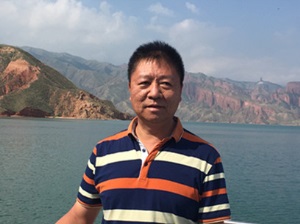 10、郭慧娟  女，1988年2月出生，博士，中国科学院动物研究所助理研究员。2005年9月至2009年6月在西北农林科技大学植物保护专业学习，并获得学士学位；2009年9月进入中国科学院动物研究所攻读生态学硕博连读博士学位，于2014年6月获得博士学位。2014年7月至今任中科院动物所助理研究员。2016年2月至2016年11月赴瑞士纳沙泰尔大学Ted Turlings研究组合作研究。本人从种群、个体与分子层面分别解析了蚜虫的种间竞争、报警激素以及蚜虫内共生菌Buchnera对大气CO2浓度升高响应的生态过程，探讨了蚜虫对温室气体增加、氮素水平以及干旱等外界环境因子的响应与适应性机制。其中，以第一作者在Global Change Biology, New Phytologist, Plant Cell & Environment, Journal of Experimental botany等国际重要SCI刊物发表学术论文11篇。2015年入选首届中国科协青年托举工程，2017年荣获中国昆虫学会第八届青年科学技术奖。 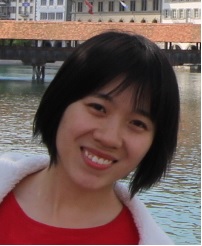 附件2：线路一：乐山大佛一日考察07:00左右（成都酒店接人）  统一上车后出发，一路欣赏天府之国的平原风光，经成乐高速到达乐山（全程128公里，车程大约 2小时左右）, 下高速后参观嘉定丝绸博物馆（约60分钟）然后由乐山景区导游随车作精彩的欢迎词、乐山概况及景区景点概况、游览时的注意事项等,午餐后进入乐山大佛景区。乐山大佛被称为神秘的大佛、它究竟神秘在哪里呢？请大家紧紧跟随我们的导游，您将会在他们的讲解服务中找到答案。参观的景点有世界最高最大的石刻座佛乐山大佛、凌云寺、凌宝塔、九曲栈道、下佛脚等景点。最后之后乘车经高速回成都送回酒店，结束愉快旅程。（备注：请不要定当天回程飞机火车票，如果要赶时间，请提前告之）备注：          [用   餐] 全程含一正，（标准旅游团队餐，十菜一汤，十人一桌，按实际人数酌情增减，不含酒水）行程内所含餐费如游客不用餐，餐费一律不退[用   车] 往返旅游车[门  票]  乐山大佛门票[意外险]  旅行社责任险，意外险[导  游]  优秀国语导游服务[自  费]  无价格：320元/人线路二：会后乐山、峨眉山二日考察第一天约7：00 出发至峨眉山景区车程2个半小时左右。第一站黄湾站，换乘当地环保观光车（费用已含）约1个半小时到达雷洞坪让你亲身领略蜀国多仙山，峨眉渺难匹，午餐品味野菜宴， 午餐后步行1.5公里到达接引殿乘坐缆车（上行65 下行55 费用不含）到达峨眉山最高峰金顶海拔3077米 游览金殿 银殿 铜殿 十方普贤像 舍身崖让你领略 众观临绝顶，一览众山小（如有幸可观赏云海佛光等自然景观） 游览后原路返回至雷洞坪乘坐当地环保车抵达 报国寺（开山 第一寺也是峨眉山佛教协会所在地，许愿最灵验的地方）参观报国寺完后回酒店休息 晚餐享用四川火锅，用完餐后直接观赏价值200元的川剧变脸晚会（此项为赠送不去不退费），让你全方面领略四川民间绝技感受到古蜀文化的博大精深，晚会结束后返回酒店休息。第二天早上约7：30分从峨眉山出发途径1小时左右到达乐山参观国家AAAA旅游景区乌木博物馆,了解翡翠知识,鉴赏翡翠之美,圆一段东方人的翡翠情缘,参观皇家华泰乳胶寝具体验中心(参观时间约2小时).午餐后游览国家5A级景区乐山大佛，所谓一方水土，养一方性格；一座古城，领千古潮流，大佛是开凿于唐玄宗开元初年，历时 90 年才告完成，佛像高 71 米， 比号称世界最大的阿富汗米昂大佛（高 53 米）高出 18 米，是名副其实的世界之最，素有“佛是一座山，山是一座佛”之称。后返回成都。备注： 住宿：入住峨眉山和成都指定品质酒店用餐：含 1 早 3 正，早餐为酒店自助早餐，全程餐标 30 元/人，火锅40元/人，皆为特 餐：峨眉山野菜宴、四川火锅，苏稽翘脚牛肉。早餐为酒店含餐，不用不退，此行程不用酒店晚餐.景点：乌木博物馆、乐山大佛门票、峨眉山景区首道大门票、峨眉山观光车、报国寺门票】交通：全程空调旅程车，保证一人一正座；全程不换车，安心放行李；导游：优秀国语导游服务儿童：16 岁以下含车、餐、险、导服费用不含：峨眉山金顶索道120元（往返） ， 其他个人消费。价格：730元/人线路三：会后海螺沟三日考察第一天：成都—雅安—天全—二郎山—磨西   早上7:00左右（此为参考时间，以导游提前一天通知时间为准）从成都统一地点集合出发沿途观川西平原风光进入雅安，观青衣江似玉带缠绕雨城雅安，听浪漫“三雅”向您诉说“华西雨屏”、“雅州天漏”的特殊魅力。中午在天全县境内用午餐，沿幽幽青山而上，穿越二郎山隧道（海拔2200米，隧道全长4176米）,欣赏“一山有阴阳”的两种截然不同的景色，沿大渡河顺流而下抵达磨西古镇自由活动，可前往参观【磨西会议遗址】（门票自理），深度了解当年红军长征---强渡大渡河历史，叹翼王之悲、看行军路线、识作战方针、抢天时地利、赞奋勇顽强、敬伟人之伟。曾经，磨西古镇是进藏茶马古道、互市中心重要驿站。这里，有一座法国哥特式【天主教堂】（门票自理），历经岁月冲洗，仍保持着最庄严神圣的面貌，见证了磨西古镇曾经的辉煌与繁荣。【磨西古镇老街】别具风情，典型的川西民居与藏彝风情、现代时尚相结合，展现出一种独特的磨西古镇风采。回酒店稍作休息，晚餐可享用团餐，也可自理费用前往享用尊品彝族特色餐（费用自理，参考价格：150元/人），晚餐后前往观看【“云中贡嘎”大型歌舞晚会】（赠送项目），一场盛大的民族歌舞视听盛宴，五彩斑斓的舞台灯光、色泽鲜丽的民族服饰、原创生态的歌舞表演、新颖时尚的舞美设计、原声独特的歌唱展示，让您深度感受藏彝民俗风情，精彩旅行在此被点燃激情，可节目最后上台与演员们一同载歌载舞，感受最美的磨西之夜！最后回酒店休息。第二天：海螺沟一日游     早餐后进入【海螺沟国家森林公园】（门票已含，景区内交通：观光车自理70元/人，景区意外险自理：5元/人)，全天游览海螺沟景区，乘坐观光车途经一、二号营地，步行进入雨林步游长廊，踏上原始森林洗肺之路，欣赏挺拔屹立群山，参天大树古朴苍翠，丝丝松萝摇曳多姿，继续乘观光车行至三号营地，可自费乘坐索道（景区交通：自理150元/人，可不选择索道，而选择步行）鸟瞰冰川与森林的完美结合，到达本行程海拔最高处，大冰瀑布观景台——四号营地，在阳光明媚的日子里，可观看到壮丽的大冰瀑布和“蜀山之王” 海拔7556米的贡嘎山主峰。也可不去四号营地，直接走冰川步行游山道漫步原始森林，到达冰川观景台，观冰川裂缝、冰石蘑菇、城门洞等冰川奇观。告别雪峰、森林乘坐观光车回到磨西古镇，晚餐后，可前往沐浴天然温泉（费用自理，参考价格：贡嘎神汤温泉188元/人，农家小温泉118元/人）。
温馨提示：1、景区观光车流动载客，所以游客上下车务必要携带好随身物品；
2、温泉在景区内，请带好洗浴用品，一般泡温泉时间为2小时左右，请按照温泉区所告知注意事项进行活动，患有心脏病、高血压等疾病或身体状况不佳者或孕妇可放弃，或只泡泡脚，但全程须有家人陪同照顾；
3、三号营地海拔2900米，四号营地海拔3650米，请不要剧烈运动以免高原反应；
4、冰川湿滑且冰塔林以上冰裂缝多而深，请勿靠近，严禁跨越警戒线。
5、为节约大家游览时间，当天不含中餐，请自备餐食或自费在景区内餐厅用餐；
6、自由活动期间，务必注意财产和人身安全；第三天：磨西—泸定—天全—雅安—成都    当天可早起，呼吸磨西清新空气观日照金山的美景，还可以在磨西老街闲逛，拍拍晨曦中的古镇风情，如有兴趣还可以去磨西菜市，购买当地农民种植的水果蔬菜和磨西老腊肉，感受磨西人民浓浓的生活气息。而后整装告别古镇，从磨西出发，前往著名红色旅游城市--泸定，观著名红色旅游景点——【泸定铁索桥】（门票自理），重踏红军足迹，感受当年红军22勇士飞夺泸定桥的气势。在二郎山上远眺大渡河峡谷风光，穿越高呀么高万丈的二郎山隧道（海拔2200米，隧道全长4176米），欣赏“一山有阴阳”的两种截然不同的景色，沿幽幽青山而下，抵达天全县境用午餐，最后进入雨城雅安，继续沿成雅高速回到成都，大约下午17点左右。 温馨提示：1、退房前请认真检查收拾房间内物品，不要遗漏；       2、由于山路较远，存在途中不定因素，建议不要预定当天车、船、飞机等，以免造成延误。 备注：1、交通：正规旅游车（车型不定，确保一人一个正座）；2、住宿：准四星级酒店标间住宿一晚 （景区倡导绿色环保，大部分酒店不提供一次性洗漱用品，请游客自备洗漱用品；）3、用餐：2早4正，十人一桌四荤四素一汤，景区内午餐不含，精品等和贵宾等在入住酒店用早晚餐； 4、门票：海螺沟门票（按旅行社折扣价执行）；5、导游：国家持证导游服务； 6、赠送： “云中贡嘎”歌舞晚会；7、保险：旅行社提供内宾意外伤害保险（3岁以下和70岁以上保险公司不承保，外宾保险另行协商）费用不含：【自理景区交通】：海螺沟观光车70元/人、海螺沟景区意外险5元/人、海螺沟索道150元/人；
【个人消费】：贡嘎神汤温泉188元/人或农家小温泉118元/人、彝餐晚会150元/人、泸定桥10元/人；
 
价格：880元/人姓名性别职称工作单位(发票抬头)税号手机号邮箱是否申请分组报告是否申请墙报展示住宿标准请直接联系分组召集人